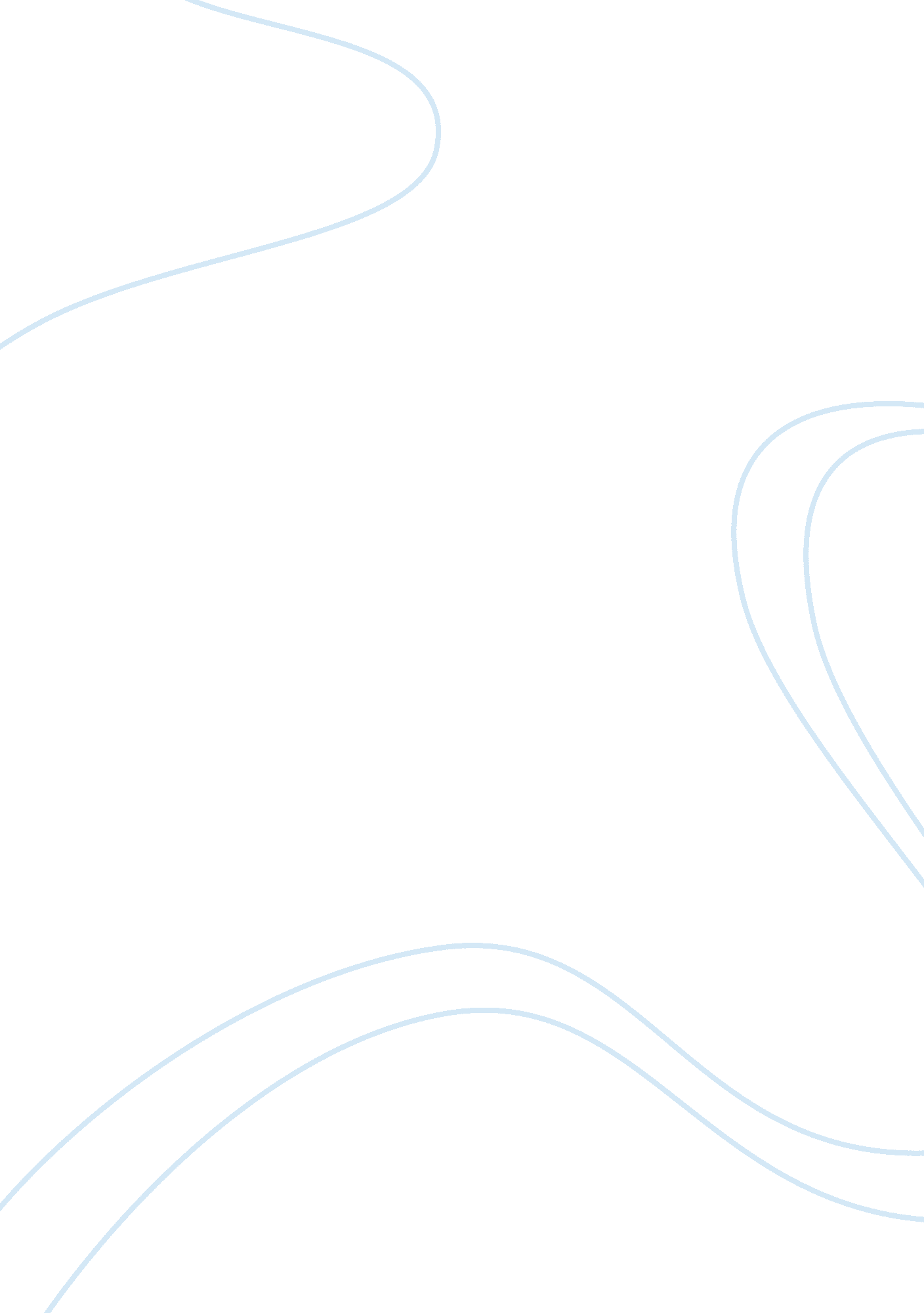 Developmental psychology (101 psychology text i use for this class- psychology 9t...Psychology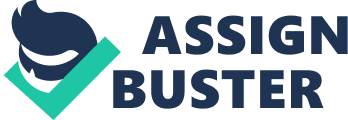 Developmental Psychology The of the show I watched was called Bob the Builder, Bob on the Run. This is season four of the animated series, episode 11. The show is an action packed tale of demolition. It talks about a boy who decides to engage in a sponsored runathon and the machines choose to do a sponsored destruction of the old gazebo. 
The show mostly focuses on extremely young children who are yet to grasp concepts of the world. Children of two to seven years will mostly likely be pleased with the show. Stylistics devices that the show incorporates such as songs, smiley facial expressions and the use of legos are factors well viable to children between the ages of two to five (Myers 567). 
The Piagets stages that are being exploited by this show are: sensorimotor and the preoperational stage. Children within these stages are pleased with things such as legos, vehicles with faces, as well as talking animals (Myers 567). They are also imaginative seeing how people can talk to their cars. 
The show also manipulates Piagets stages by incorporating children in the show doing a man’s job, characters taking softly and a majority of the characters are always compassionate to others (Myers 568). 
Finally, the show operates at a social-emotional level for children in various ways. The first glance of the show made me smile. Children always fantasize many things that are portrayed in the show such as talking cars, working in groups and people always being compassionate to them (Myers 568). These are all significant traits in the show and children will love to watch them all the time. 
Work Cited 
Myers, D. Psychology, 9th ed. New York, NY: Worth Publishers, 2010. Print. 